Управление образования и молодежной политики  администрации муниципального образования – Спасский муниципальный район Рязанской областиул. Луначарского, д. .Спасск-Рязанский, 391050, тел. (49135)  33795, 3-31-64, 3-32-44, факс 3-36-39, e-mail: spasskrimk@mail.ruУважаемые коллеги!      Управление образования администрации Спасского района (далее управление) на основании письма Министерства образования и молодежной политики Рязанской области № ОВ/12-2334 от 14.03.2020 «Об усилении санитарно-эпидемиологических мероприятий в образовательных организациях  в целях обеспечения санитарно-эпидемиологического благополучия детского населения направляет в Ваш адрес для исполнения письмо Федеральной службы по надзору в сфере защиты прав потребителей и благополучия человека от 13.03.2020 № 02414б-2020-23.     Просим обеспечить исполнение всех перечисленных в письме Роспотребнадзора мероприятий по усилению санитарно-эпидемиологических мероприятий в общеобразовательных организациях.     На основании изложенного управление  рекомендует перенести начало весенних каникул на 17 марта 2020 года.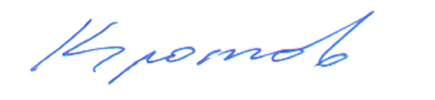 Начальник управления                                                                Ю.А.Кротов15.03.2020г.  №    521 На № ________ от __________Руководителям ОО